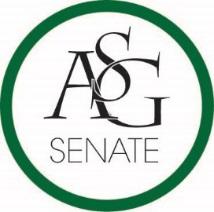 Senate AgendaFebruary 23, 2016Graduate Education Auditorium, 6:00 PMCall to OrderRoll CallApproval of MinutesSpecial OrdersReports (5 minutes each)Advisor’s Report, Rainer GallLegislative budget has one monthRun for senate next year applications and quiz are due by the Feb. 24 at 12pmAll-call Feb. 25th at 5:30pm in the Grad Ed LobbyGraduate Assistant’s Report, Jamie Wangler; Katherine SelmanTest ballot for vote.uark.edu. Make sure it works for our specific collegePresident’s Report, Tanner BoneDiscussions about work it off program, look for e-mailVice-President’s Report, Morgan FarmerStill collecting professional business attireCommittee applications are still open Treasurer’s Report, Raymond ToddOFA approved over 14,000 last week, 77,000 left for the semesterSecretary’s Report, Meera PatelCabinet ReportsChief of Staff, Elizabeth PittmanSOOIE involvement fair is coming up check email from MeeraPizza wars has been postponed Chair of the Senate’s Report, Jace MotleyASG all-call at  5:30 Thursday night Ask ASG day will be first week of April Next week orientation for chair of senate will be after next meetingNominations and ElectionsPublic Comment (3 at 2 minutes each)Fresh Hogs is doing a 5k, sign up is on ASG websiteOld BusinessNew BusinessASG Senate Bill No. 7 – The Health Week Funding Act of 2016Author(s): Senator Will Watkins; ASG Director of Campus Health and Safety Celeste Gibson; ASG Director of Campus Life Davis TriceSponsor(s): Senator Will Watkins; Senator Jack Casey; Chair of the Senate Jace MotleyAnnouncementsFaculty appreciation applications are up.Student ambassador applications are up.If you are running on ticket you can't be on campaign team for exec.   Adjournment